                                                                                                                        Проєкт        УКРАЇНАПЕРЕГІНСЬКА СЕЛИЩНА РАДАВосьме демократичне скликаннядев’ята сесіяРІШЕННЯвід ____________ 2021. № ______-9/2021                                                      смт. ПерегінськеПро затвердження Положення про тимчасове користування окремими елементами благоустрою комунальної власності для розміщення малих архітектурних форм, зовнішньої реклами та тимчасових споруд торговельного, побутового, соціально-культурного та іншого призначення на території  на Перегінської селищної радиКеруючись ст. 26 Закону України «Про місцеве самоврядування в Україні», враховуючи вимоги Закону України «Про регулювання містобудівної діяльності», Закону України «Про благоустрій населених пунктів», на підставі Порядку розміщення тимчасових споруд для провадження підприємницької діяльності, затвердженого Наказом Міністерства регіонального розвитку, будівництва та житлово-комунального господарства України від 21.10.2011р. №244, Постанова  від 29 грудня 2003 р. № 2067 Кабінету Міністрів України
Вирішила:1.Затвердити Положення про тимчасове користування окремими елементами благоустрою комунальної власності для розміщення малих архітектурних форм, зовнішньої реклами та тимчасових споруд торговельного, побутового, соціально-культурного та іншого призначення на території Перегінської селищної ради (додається).2. Контроль за виконанням рішення покласти на заступника голови Вагилевича В.М.Селищний голова                                                               Ірина ЛЮКЛЯНПоложенняпро тимчасове користування окремими елементами благоустроюкомунальної власності для розміщення малих архітектурних форм, зовнішньої реклами та тимчасових споруд торговельного, побутового, соціально-культурногота іншого призначення на території Перегінської селищної ради1. Загальні положення1.1. Положення про тимчасове користування окремими елементами благоустрою комунальної власності для розміщення малих архітектурних форм, зовнішньої реклами та тимчасових споруд торговельного, побутового, соціально-культурного та іншого призначення на території Перегінської селищної ради (далі - Положення) розроблено відповідно до законів України «Про місцеве самоврядування в Україні», «Про регулювання містобудівної діяльності», «Про благоустрій території», «Про благоустрій населених пунктів», наказу Міністерства регіонального розвитку, будівництва та житлово-комунального господарства від 21.10.2011 № 244 «Про затвердження Порядку розміщення тимчасових споруд для провадження підприємницької діяльності» (далі - Порядок № 244),КАБІНЕТ МІНІСТРІВ УКРАЇНИ ПОСТАНОВА від 29 грудня 2003 р. № 2067 «Про затвердження Типових правил розміщення зовнішньої реклами» Правила розміщення малих архітектурних форм та зовнішньої реклами, “Про рекламу”, “Про охорону культурної спадщини”1.2. Положення розроблено з метою регулювання правовідносин, пов'язаних із виникненням та реалізацією права тимчасового користування окремими елементами благоустрою комунальної власності для розміщення відкритих літніх майданчиків, елементів вуличної торгівлі, малих архітектурних форм, зовнішньої реклами та тимчасових споруд торговельного, побутового, соціально-культурного та іншого призначення для провадження підприємницької діяльності на території Перегінської селищної ради (далі - тимчасові об'єкти підприємницької та іншої діяльності).1.3. Положення встановлює правовий механізм та підстави надання в тимчасове користування окремих елементів благоустрою комунальної власності для розміщення тимчасових об'єктів підприємницької та іншої діяльності на території Перегінської селищної ради, визначає організаційно-правові відносини, пов'язані з оформленням договорів на право розміщення таких об'єктів.1.4. Метою та завданнями цього Положення є:- запровадження процедури надання в тимчасове користування окремих елементів благоустрою комунальної власності для розміщення тимчасових об'єктів підприємницької та іншої діяльності на території Перегінської селищної ради;- створення сприятливих умов для здійснення господарської діяльності суб'єктами господарювання;- підвищення рівня довіри у відносинах між суб'єктами господарської діяльності та органами влади;- упорядкування елементів територіальної громади середовища задля подолання проблем безсистемного, хаотичного розміщення та перенасиченості простору тимчасовими об'єктами підприємницької та іншої діяльності;- створення передумов для можливості скерованого, прогнозованого розвитку Перегінської селищної ради за допомогою єдиної електронної бази даних тимчасових об'єктів підприємницької та іншої діяльності;- забезпечення сприятливих умов для жителів Перегінської селищної ради з метою задоволення дрібних соціально-побутових потреб шляхом користування послугами, які надаються власниками (користувачами) тимчасових об'єктів підприємницької та іншої діяльності, що спрямовано на підвищення якості проживання, відпочинку та оздоровлення населення;- планування потреб територіальної громади;- застосування механізмів впливу на розвиток об'єктів інфраструктури територіальної громади;- реалізація принципу організаційної єдності задля спрощення процедури отримання паспортів прив'язки.1.5. У цьому Положенні нижче наведені терміни вживаються у такому значенні щодо тимчасових споруд та елементами благоустрою.Виконавець - Перегінська селищна рада, яка надає право тимчасового користування окремими елементами благоустрою комунальної власності Перегінської селищної ради, що знаходяться на його балансі, для розміщення тимчасових об'єктів підприємницької та іншої діяльності .Відкритий літній майданчик (ЛМ) - об'єкт із полегшених конструкцій, що може бути стаціонарним або тимчасовим (щоденного демонтажу), встановлений з урахуванням основних вимог до споруд, визначених технічним регламентом виробів, будівель і споруд, тимчасово без влаштування фундаменту, який не має закритого приміщення для перебування людей, функціонування якого здійснюється у теплий період року для надання послуг з харчування біля стаціонарного закладу ресторанного господарства на відкритому повітрі та відповідає вимогам до відкритих літніх майданчиків, наведених у Додатку 3 до цього Положення.Договір тимчасового користування окремим елементом благоустрою комунальної власності для розміщення тимчасових об'єктів підприємницької та іншої діяльності (далі - Договір) - двосторонній договір, укладений між Замовником та Виконавцем, за яким Замовнику надається право експлуатації окремого елементу благоустрою комунальної власності Перегінської селищної ради шляхом розміщення тимчасового об'єкта підприємницької та іншої діяльності.Елементи вуличної торгівлі - окремо розташовані торговельні автомати, лотки, ємності, торговельне обладнання, низькотемпературні прилавки, інші пристрої для роздрібної торгівлі та іншої підприємницької діяльності, платіжні термінали, паркомати, споруди іншого призначення, що не відносяться до тимчасових споруд для провадження підприємницької діяльності, засоби пересувної дрібно-роздрібної торговельної мережі (автомагазини, автокафе, автокав'ярні, авторозвозки, лавки-автопричепи), спеціальне технологічне обладнання (низькотемпературні лотки-прилавки, холодильне обладнання, лотки тощо), об'єкти сезонної дрібно-роздрібної торговельної мережі.Ескізна пропозиція вигляду фасаду - виконана у кольорі, у масштабі М 1:50 у графічній формі образна характеристика споруди з візуалізацією, її розпланування, конструктивне вирішення, технічне обладнання або композиція ансамблю, його зв'язок з навколишнім середовищем тощо.Замовник - суб'єкт господарювання який має намір укласти договір тимчасового користування окремим елементом благоустрою комунальної власності для розміщення тимчасових об'єктів підприємницької та іншої діяльності.Комплексна схема розміщення тимчасових споруд торговельного, побутового, соціально-культурного чи іншого призначення для здійснення підприємницької діяльності - текстові та графічні матеріали, якими визначаються місця розташування ТС, розроблені з урахуванням вимог будівельних, санітарно-гігієнічних норм, а також існуючих містобудівних обмежень, вимог щодо охорони навколишнього природного середовища та раціонального використання територій, охорони історико-культурної спадщини, земельно-господарського устрою.Тимчасова споруда побутового, соціально-культурного та іншого призначення для провадження підприємницької діяльності - одноповерхова споруда, що виготовляється з полегшених конструкцій з урахуванням основних вимог до споруд, визначених технічним регламентом будівельних виробів, будівель і споруд, і встановлюється тимчасово, без улаштування фундаменту (далі - ТС).Мала архітектурна форма - це елемент декоративного чи іншого оснащення об'єкта благоустрою. До малих архітектурних форм належать альтанки, павільйони, навіси; паркові арки (аркади) і колони (колонади); вуличні вази, вазони й амфори; декоративна та ігрова скульптура; вуличні меблі (лавки, лави, столи); сходи, балюстради; паркові містки; огорожі, ворота, ґрати, паркани, інші елементи благоустрою, визначені законодавством (далі - МАФ).Незалежна оцінка - оцінка, проведена суб'єктом оціночної діяльності за процедурою відповідно до нормативно-правових актів з оцінки майна на замовлення та за рахунок балансоутримувача окремого елементу благоустрою.Окремий елемент благоустрою для розміщення тимчасових об'єктів підприємницької та іншої діяльності - частина покриття площ (майданів), вулиць, доріг, проїздів, алей, бульварів, тротуарів, пішохідних зон і доріжок відповідно до чинних норм і стандартів та інші елементи благоустрою, визначені нормативно-правовими актами, що знаходиться на балансі виконавця Перегінської селищної ради та може бути переданий у тимчасове користування для розміщення тимчасових об'єктів підприємницької та іншої діяльності.Прилегла територія тимчасової споруди - територія, визначена схемою благоустрою тимчасової споруди для утримання в належному санітарному стані, як правило, встановлюється на відстані 3 метрів по її периметру.Схема благоустрою - схема, виконана замовником у довільній формі із зазначенням заходів щодо благоустрою та озеленення території, прилеглої до тимчасових об'єктів підприємницької та іншої діяльності (розташування квітників, під'їздів, урн, влаштування дорожнього покриття або облаштування фігурними елементами мощення тощо).Схема розташування окремого елементу благоустрою - актуальний топографо-геодезичний знімок місцевості у масштабі М 1:500, що відображає місце розташування елементу благоустрою з прив'язкою до місцевості із зазначенням розмірів та контурів такого елементу, виконаний сертифікованим інженером-геодезистом.1.6. У цьому Положенні нижче наведені терміни які вживаються у такому значенні щодо розміщенням зовнішньої реклами у населених пунктах.- виконавчий орган ради – виконавчий комітет Перегінської селищної ради;- робочий орган – відділ будівництва, жотлово-комунального господарства, містобудування та архітектури на який покладено відповідні функції;дозвіл - документ установленої форми, виданий розповсюджувачу зовнішньої реклами на підставі рішення виконавчого органу селищної ради, який дає право на розміщення зовнішньої реклами на певний строк та у певному місці;місце розташування рекламного засобу - площа зовнішньої поверхні будинку, споруди, елемента вуличного обладнання або відведеної території на відкритій місцевості у межах населеного пункту, що надається розповсюджувачу зовнішньої реклами в тимчасове користування власником або уповноваженим ним органом (особою);пішохідна доріжка - елемент дороги, призначений для руху пішоходів, облаштований у її межах чи поза нею і позначений дорожнім знаком;спеціальні конструкції - тимчасові та стаціонарні рекламні засоби (світлові та несвітлові, наземні та не наземні (повітряні), плоскі та об'ємні стенди, щити, панно, транспаранти, троли, таблички, короби, механічні, динамічні, електронні табло, екрани, панелі, тумби, складні просторові конструкції, аеростати, повітряні кулі тощо), які використовуються для розміщення реклами;вивіска чи табличка - елемент на будинку, будівлі або споруді з інформацією про зареєстроване найменування особи, знаки для товарів і послуг, що належать такій особі, вид її діяльності (якщо це не випливає із зареєстрованого найменування особи), час роботи, що розміщений на зовнішній поверхні будинку, будівлі або споруди не вище першого поверху або на поверсі, де розташовується власне чи надане у користування особі приміщення (крім, випадків, коли суб’єкту господарювання належить на праві власності або користування вся будівля або споруда), біля входу у таке приміщення, який не є рекламою.Інші поняття та терміни визначаються чинними нормативно-правовими актами.2. Порядок розміщення Тимчасової споруди для провадження підприємницької діяльності .2.1. Підставою дляв становлення ТС є паспорт прив’язки (додаток 4)2.2. Замовник, який має намір встановити ТС, звертається до виконавчого комітету через ЦНАП з заявою у довільній формі про можливість розміщення ТС.2.3. До заяви додаються:графічні матеріали із зазначенням бажаного місця розташування ТС, виконані замовником у довільній формі на топографо-геодезичній основі М 1 : 500 кресленнями контурів ТС з прив’язкою до місцевості;реквізити замовника (найменування/прізвище, ім’я та по батькові (за наявності)/місцезнаходження ТС/контактна інформація) та напрям підприємницької діяльності.витяг з Єдиного державного реєстру юридичних осіб, фізичних осіб підприємців (замовляється адміністратором ЦНАП).Цей перелік документів є вичерпним.2.4. Для визначення відповідності намірів щодо місця розташування ТС містобудівній документації, будівельним нормам відповідний комплект документів направляється до відділу будівництва, житлово-комунального господарства , містобудування та архітектури Перегінської селищної ради.2.5 Про відповідність намірів замовника щодо місця розташування ТС містобудівній документації, будівельним нормам замовник повідомляється відділом будівництва, житлово-комунального господарства , містобудування та архітектури письмово протягом десяти робочих днів з дня отримання відповідного комплекту документів.Одночасно прийнята заява є підставою для підготовки відділом будівництва, житлово-комунального господарства , містобудування та архітектури Перегінської селищної ради проекту рішення виконавчого комітету про погодження місця розташування або замовнику надається аргументована відмова щодо реалізації намірів розміщення ТС.Проект рішення має бути поданий на розгляд виконавчого комітету протягом десяти робочих днів з дня подання зазначеної заяви.Інформація про відповідність намірів з висновками віддіму містобудування та архітектури по кожній ТС є невід’ємною частиною проекту рішення.2.6. Для оформлення паспорта прив'язки ТС замовник звертається до ЦНАП із додатковою заявою щодо оформлення паспорта прив'язки ТС, до якої додає:схему розміщення ТС ескізи фасадів ТС у кольорі М 1: 50 (для стаціонарних ТС), які виготовляє суб'єкт господарювання, який має у своєму складі архітектора, що має кваліфікаційний сертифікат, або архітектор, який має відповідний кваліфікаційний сертифікат технічні умови щодо інженерного забезпечення (за наявності), отримані замовником у балансоутримувача відповідних інженерних мереж.Зазначені документи замовником отримуються самостійно.2.7. Паспорт прив'язки ТС надається відділом будівництва, житлово-комунального господарства , містобудування та архітектури протягом десяти робочих днів з дня подання зазначеної заяви на підставі рішення виконавчого комітету селищної ради про надання/продовження дозволу на розташування ТС.2.8. Час, витрачений на підготовку та подачу до органу з питань містобудування та архітектури схеми розміщення ТС, ескізів фасадів ТС та отримання технічних умов щодо інженерного забезпечення (за наявності), не входить в строк підготовки паспорта прив'язки ТС.2.9. Для підготовки паспорта прив'язки ТС містобудівні умови та обмеження забудови земельної ділянки не надаються.2.10. Паспорт прив'язки ТС оформлюється органом з питань містобудування та архітектури за формою, наведеною у додатку 4 до цього Порядку.2.11. Паспорт прив’язки ТС включає:титульний аркуш із зазначенням реквізитів замовника (найменування/прізвище, ім’я та по батькові (за наявності)/місцезнаходження ТС/контактна інформація) та напряму підприємницької діяльності;схему розміщення ТС, виконану на топографо-геодезичній основі у масштабі 1 : 500;ескізи фасадів ТС у кольорі М 1 : 50 (для стаціонарних ТС);технічні умови щодо інженерного забезпечення ТС, отримані замовником у балансоутримувача відповідних мереж.Цей перелік документів є вичерпним.2.12. Паспорт прив'язки ТС підписується начальником відділу будівництва, житлово-комунального господарства , містобудування та архітектури Перегінської селищної ради .2.13. При оформлені паспорта прив'язки ТС забороняється вимагати від замовника додаткові документи та отримання ним погоджень, непередбачених законом та цим Порядком.2.14. Паспорт прив'язки ТС не надається за умов:подання неповного пакета документів, визначених пунктом 2.6 цього Порядку;подання недостовірних відомостей, зазначених у пункті 2.6 цього Порядку.Ненадання паспорта прив'язки ТС з інших підстав не допускається.2.15. Паспорт прив'язки ТС видається на безоплатній основі.2.16. Паспорт прив'язки ТС підлягає реєстрації в журналі реєстрації паспортів прив'язки ТС з подальшим внесенням інформації про ТС до містобудівного кадастру. 2.17. Строк дії паспорта прив'язки ТС визначається відділом містобудування та архітектури Перегінської селищної ради з урахуванням строків реалізації положень містобудівної документації на місцевому рівні.2.18. Продовження строку дії паспорта прив'язки ТС здійснюється за заявою замовника, шляхом зазначення нової дати, підпису та печатки у паспорті прив'язки ТС відділом з питань містобудування та архітектури.2.19. У разі змін, які відбулися у містобудівній документації на місцевому рівні, будівельних нормах, розташуванні існуючих будівель і споруд, інженерних мереж або з ініціативи суб'єкта господарювання, паспорт прив'язки ТС може переоформлюватись на строк дії цього паспорта прив'язки ТС або на новий строк.2.20. Встановлення ТС здійснюється відповідно до паспорта прив'язки ТС.2.21. Відхилення від паспорта прив'язки ТС не допускається.2.22. Відновлення благоустрою замовником є обов'язковим.2.23. Після розміщення ТС замовник подає до виконавчого органу селищної ради письмову заяву за формою, наведеною у додатку 5 до цього Порядку, у якій зазначає, що він виконав вимоги паспорта прив'язки ТС.2.24. Паспорт прив'язки ТС виготовляється у двох примірниках. Один примірник зберігається у замовника ТС, другий - у відповідному органі з питань містобудування та архітектури.2.25. Дія паспорта прив'язки ТС призупиняється за таких умов:необхідність проведення планових ремонтних робіт на земельній ділянці, на якій розміщена ТС, - з обов'язковим попередженням власника ТС за 1 місяць та наданням тимчасового місця для розміщення такої ТС;необхідність проведення аварійних ремонтних робіт на земельній ділянці, на якій розміщена ТС, - без попередження.2.26. Дія паспорта прив'язки ТС анулюється за таких умов:недотримання вимог паспорта прив'язки ТС при її встановленні;невстановлення ТС протягом 6 місяців з дати отримання паспорта прив'язки ТС;надання недостовірних відомостей у документах, зазначених у пункті 2.6 цього Порядку, під час підготовки паспорта прив'язки ТС.2.27. У разі проведення балансоутримувачем планових ремонтних робіт або аварійних ремонтних робіт на інженерних мережах власнику ТС надається тимчасове місце для розміщення ТС з перенесенням ТС (у тому числі з перенесенням на попереднє місце) за рахунок балансоутримувача цих мереж у місячний строк (при аварійних роботах - тижневий строк) з дати прийняття рішення (розпорядження, наказу) виконавчим органом ради про призупинення дії паспорта прив'язки ТС.На період до надання замовнику тимчасового місця розташування ТС така ТС розташовується в межах місця проведення ремонтних робіт.2.28. Підставами для відновлення дії паспорта прив'язки ТС є завершення планових ремонтних робіт або аварійних ремонтних робіт.2.29. У разі закінчення строку дії, анулювання паспорта прив'язки ТС, самовільного встановлення ТС така ТС підлягає демонтажу.2.30. Розміщення ТС самовільно забороняється.2.31. Власники (користувачі) ТС зобов'язані підтримувати належний експлуатаційний стан ТС та відповідного технологічного обладнання, що використовується разом з ТС.2.32. У разі коли власник (користувач) має намір змінити її естетичний вигляд, він звертається до відповідного відділу з питань містобудування та архітектури з письмовою заявою щодо внесення змін до паспорта прив'язки ТС у частині ескізів фасадів. Відділом з питань містобудування та архітектури розглядається нові ескізи фасадів ТС впродовж десяти робочих днів з дня подання такої заяви та за відсутності обґрунтованих заперечень керівник відділу з питань містобудування та архітектури візує нові ескізи фасадів ТС.2.33. Режим роботи ТС встановлюється суб'єктом господарювання відповідно до законодавства.2.34. Документація щодо встановлення ТС, видана до набрання чинності цього Положення, дійсна до закінчення її терміну дії.3.Порядок надання дозволів на розміщення зовнішньої реклами3.1 Зовнішня реклама розміщується на підставі дозволів що видаються Робочим органом за рішенням виконавчого комітету Перегінської селищної рад відповідно до цього Положення.Видача (відмова у видачі, переоформлення, видача дубліката, анулювання) дозволу на розміщення зовнішньої реклами здійснюється відповідним відділом будівництва, житлово-комунального господарства містобудування та архітектури. Справляння плати за видачу зазначених дозволів виконавчими органами сільських, селищних, міських рад забороняється.3.2 На територіях, будинках і спорудах зовнішня реклама розміщується за згодою їх власників або уповноважених ними органів (осіб) з урахуванням архітектурних, функціонально-планувальних, історико-культурних чинників, типології елементів місцевого середовища та з додержанням правил благоустрою територій населених пунктів3.3 Для регулювання діяльності з розміщення зовнішньої реклами селищна рада покладає відповідні функції на існуючий відділ, (далі - робочий орган). Робочий орган не вправі подавати заяву та одержувати дозвіл на розміщення зовнішньої реклами..У процесі регулювання діяльності з розміщення зовнішньої реклами робочим органом залучаються на громадських засадах представники галузевих рад підприємців, об'єднань громадян та об'єднань підприємств, які провадять діяльність у сфері реклами.3.4 До повноважень робочого органу належать:розгляд заяв розповсюджувачів зовнішньої реклами на надання дозволу, внесення змін у дозвіл, переоформлення дозволу та продовження строку його дії;надання у разі потреби розповсюджувачам зовнішньої реклами архітектурно-планувальних завдань на опрацювання проектно-технічної документації для розташування складних (дахових) рекламних засобів;прийняття рішення про встановлення пріоритету заявника на місце розташування рекламного засобу, продовження строку, на який встановлено зазначений пріоритет, або про відмову в установленні такого пріоритету;підготовка проекту рішення виконавчого органу ради щодо надання дозволу чи про відмову у його наданні;видача дозволу на підставі рішення виконавчого органу ради;ведення інформаційного банку даних місць розташування рекламних засобів, плану їх розміщення та надання в установленому порядку інформації для оновлення даних містобудівного кадастру населених пунктів;подання територіальним органам спеціально уповноваженого центрального органу виконавчої влади у сфері захисту прав споживачів в Автономній Республіці Крим, областях, містах Києві та Севастополі матеріалів про порушення порядку розповсюдження та розміщення реклами;підготовка і подання виконавчому органу ради пропозицій щодо розмірів плати за надання послуг робочим органом на підставі калькуляції витрат для прийняття відповідного рішення.Робочий орган здійснює інші повноваження відповідно до законодавства.3.5 Для одержання дозволу заявник подає робочому органу заяву за формою згідно з додатком 6, до якої додаються:фотокартка або комп'ютерний макет місця (розміром не менш як 6 х 9 сантиметрів), на якому планується розташування рекламного засобу, та ескіз рекламного засобу з конструктивним рішенням та орієнтовне вказане місце розташування ЗР на ситуаційній схемі.3.6 За наявності документів, передбачених пунктом 3.5 відомості про заяву у той же день вносяться робочим органом до внутрішнього реєстру заяв та дозволів на розміщення ТС, зовнішньої реклами ,МАФ, (журналу),  який ведеться у довільній формі.Робочий орган протягом двох робочих днів з дня реєстрації заяви перевіряє місце розташування рекламного засобу, зазначене у заяві, на предмет надання на заявлене місце зареєстрованого в установленому порядку дозволу за формою згідно з додатком 7.У разі прийняття рішення про відмову у видачі дозволу робочий орган надсилає заявникові вмотивовану відповідь із зазначенням підстав, передбачених законом.Строк видачі дозволу або надання письмового повідомлення про відмову у його видачі становить 10 робочих днів .3.7 Видача дозволу  погоджується робочим органом з власником місця або уповноваженим ним органом (особою), а також з:Мінкультури - у разі розміщення зовнішньої реклами на пам’ятках національного значення, в межах зон охорони цих пам’яток, історичних ареалів населених місць;органом виконавчої влади Автономної Республіки Крим, обласною, Київською та Севастопольською міськими держадміністраціями - у разі розміщення зовнішньої реклами на пам’ятках місцевого значення, а також в межах зон охорони цих пам’яток;утримувачем інженерних комунікацій - у разі розміщення зовнішньої реклами в межах охоронних зон цих комунікацій;Укравтодором або власниками автомобільних доріг та Національною поліцією - у разі розміщення зовнішньої реклами у межах смуги відведення автомобільних доріг.Перелік органів та осіб, з якими погоджується видача дозволу, є вичерпним.Дії щодо отримання зазначених погоджень вчиняються робочим органом без залучення заявника протягом строку, встановленого для отримання дозволу.Для здійснення погодження робочий орган не пізніше дня, що настає за днем одержання документів від заявника, надсилає їх копії у паперовому або електронному (шляхом сканування) вигляді органам, зазначеним в абзацах першому - п’ятому цього пункту, та встановлює строк розгляду зазначених документів.За результатами дозвільної (погоджувальної) процедури органи, зазначені в абзацах першому - п’ятому цього пункту, надають погодження, які у паперовому або електронному (шляхом сканування) вигляді надсилаються робочому органу.У разі ненадання органами, зазначеними в абзацах першому - п’ятому цього пункту, протягом встановленого строку погоджень вважається, що видачу дозволу погоджено.3.8 Під час надання дозволу втручання у форму рекламного засобу та зміст реклами забороняється.3.9 Робочий орган протягом не більш як двох робочих днів з дати одержання від органів та осіб, з якими погоджується видача дозволу, подає виконавчому органу ради пропозиції та проект відповідного рішення. Розгляд виконавчим комітетом здійснюється відповідно регламенту Виконавчого комітету селищної ради.3.10 Виконавчий комітет протягом одного робочого дня приймає рішення про надання дозволу або про відмову у його наданні.Дозвіл або відмова у його видачі видається не пізніше ніж протягом наступного робочого дня після прийняття відповідного рішення.Робочий орган протягом десяти днів з дати реєстрації дозволу надає органам державної податкової служби інформацію про розповсюджувачів зовнішньої реклами, яким надано дозвіл.3.11 Дозвіл надається строком на п'ять років, якщо менший строк не зазначено у заяві.3.12 Виданий у встановленому порядку дозвіл є підставою для розміщення зовнішньої реклами та виконання робіт, пов'язаних з розташуванням рекламного засобу.3.13 Після розташування рекламного засобу розповсюджувач зовнішньої реклами у п'ятиденний строк зобов'язаний подати робочому органу фотокартку місця розташування рекламного засобу (розміром не менш як 6 х 9 сантиметрів).3.14 У разі зміни містобудівної ситуації, проведення реконструкції, ремонту, будівництва на місці розташування рекламного засобу, які зумовлюють необхідність зміни місця розташування рекламного засобу, робочий орган у семиденний строк письмово повідомляє про це розповсюджувача зовнішньої реклами. У десятиденний строк з початку зміни містобудівної ситуації, реконструкції, ремонту, будівництва робочий орган надає розповсюджувачу зовнішньої реклами інформацію про інше рівноцінне місце. У разі досягнення згоди щодо нового місця розташування рекламного засобу вносяться зміни у дозвіл.Відшкодування витрат, пов'язаних з демонтажем та монтажем рекламного засобу на новому місці, здійснюється відповідно до договору з власником місця розташування рекламного засобу.Плата за надання робочим органом послуг, пов'язаних із зміною місця розташування рекламного засобу, не справляється. Строк дії дозволу продовжується на час, необхідний для вирішення питання про надання рівноцінного місця. Після закінчення реконструкції, ремонту, будівництва на місці розташування рекламного засобу розповсюджувач зовнішньої реклами має пріоритетне право на розташування рекламного засобу на попередньому місці.3.15 Плата за тимчасове користування місцем розташування рекламних засобів, що перебуває у комунальній власності, встановлюється у порядку, визначеному органами місцевого самоврядування, а місцем, що перебуває у державній або приватній власності, - на договірних засадах з його власником або уповноваженим ним органом (особою). При цьому площа місця розташування рекламного засобу визначається як сума площі горизонтальної проекції рекламного засобу на це місце та прилеглої ділянки завширшки 0,5 метра за периметром горизонтальної проекції цього засобу. Для неназемного та недахового рекламного засобу площа місця дорівнює площі вертикальної проекції цього засобу на уявну паралельну їй площину.3.16 Розмір плати за тимчасове користування місцем розташування рекламного засобу не може встановлюватися залежно від змісту реклами.4. Зовнішня реклама повинна відповідати таким вимогам:розміщуватися з додержанням вимог техніки безпеки, зазначених у пунктах 4.4-4.7 цих Правил;розміщуватися із забезпеченням видимості дорожніх знаків, світлофорів, перехресть, пішохідних переходів, зупинок транспорту загального користування та не відтворювати зображення дорожніх знаків;фундамент наземної зовнішньої реклами, що виступає над поверхнею землі, може бути декоративно оформлений;на опорах наземної зовнішньої реклами, що розміщується вздовж проїжджої частини вулиць і доріг, за вимогою уповноваженого підрозділу Національної поліції наноситься вертикальна дорожня розмітка із світлоповертаючих матеріалів заввишки до 2 метрів від поверхні землі;нижній край зовнішньої реклами, що розміщується над проїжджою частиною вулиць і      доріг, у тому числі на мостах, естакадах тощо, повинен розташовуватися на висоті не менш як 5 метрів від поверхні дорожнього покриття;у місцях, де проїжджа частина вулиці межує з цоколями будівель або огорожами, зовнішня реклама може розміщуватися в одну з фасадами будівель або огорожами лінію.4.1. Забороняється розташовувати рекламні засоби:на пішохідних доріжках та алеях, якщо це перешкоджає вільному руху пішоходів;у населених пунктах на висоті менш як 5 метрів від поверхні дорожнього покриття, якщо їх рекламна поверхня виступає за межі краю проїжджої частини.4.2. Розміщення зовнішньої реклами на пам'ятках історії та архітектури і в межах зон охорони таких пам'яток, в межах об'єктів природно-заповідного фонду дозволяється за погодженням з відповідним центральним або місцевим органом виконавчої влади у сфері охорони культурної спадщини та об'єктів природно-заповідного фонду.4.3. Реклама алкогольних напоїв та тютюнових виробів, знаків для товарів і послуг, інших об'єктів права інтелектуальної власності, під якими випускаються алкогольні напої та тютюнові вироби, не повинна розміщуватися на рекламних засобах ближче ніж за 300 метрів прямої видимості від території дитячих дошкільних закладів, середніх загальноосвітніх шкіл та інших навчальних закладів, в яких навчаються діти віком до 18 років.Перелік обмежень та заборон щодо розміщення зовнішньої реклами, встановлений пунктами 4.1-4.3 цих Правил, є вичерпним.4.4. Розроблення необхідної технічної документації, монтаж (демонтаж) рекламного засобу здійснюється спеціалізованими підприємствами, установами та організаціями.4.5. Розташування дахових рекламних засобів забороняється без попередньої технічної експертизи спеціалізованих підприємств, установ та організацій.4.6. Підключення рекламних засобів до існуючих мереж зовнішнього освітлення здійснюється відповідно до вимог, передбачених законодавством.4.7. Розташування рекламних засобів у межах охоронних зон інженерних комунікацій дозволяється за погодженням з утримувачем зазначених комунікацій.4.8. Відповідальність за технічний стан рекламних засобів, порушення вимог техніки безпеки під час розташування та експлуатації рекламних засобів несе розповсюджувач зовнішньої реклами згідно із законодавством.4.9. Розташування рекламних засобів на перехрестях, біля дорожніх знаків, світлофорів, пішохідних переходів та зупинок транспорту загального користування дозволяється за погодженням з уповноваженим підрозділом Національної поліції.Рекламні засоби забезпечуються маркуванням із зазначенням на каркасі рекламного засобу найменування розповсюджувача зовнішньої реклами, номера його телефону, дати видачі дозволу та строку його дії.4.10 Контроль за додержанням цих Правил здійснюють виконавчі органи сільських, селищних, міських рад та інші органи відповідно до законодавства.4.11 У разі порушення порядку розповсюдження та розміщення реклами уповноважена особа органу, який здійснює контроль за додержанням цих Правил, звертається до розповсюджувача зовнішньої реклами з вимогою усунення порушень у визначений строк.4.12 Розповсюджувач зовнішньої реклами, винний у порушенні цих Правил, несе відповідальність згідно із законодавством.4.13 Вивіски чи таблички:повинні розміщуватися без втручання у несучі конструкції, легко демонтуватися, щоб не створювати перешкод під час робіт, пов’язаних з експлуатацією та ремонтом будівель і споруд, на яких вони розміщуються;не повинні відтворювати зображення дорожніх знаків;не повинні розміщуватися на будинках або спорудах - об’єктах незавершеного будівництва;площа поверхні не повинна перевищувати 3 кв. метрів.Забороняється вимагати від суб’єктів господарювання будь-які документи для розміщення вивісок чи табличок, не передбачені законодавством.4.14 Демонтаж вивісок чи табличок, розміщених з порушенням вимог цих Правил, здійснюється у разі:припинення юридичної особи або припинення діяльності фізичної особи - підприємця;невідповідності розміщення вивіски чи таблички вимогам щодо її розміщення, наданим у визначенні, та архітектурним вимогам, державним нормам, стандартам і правилам, санітарним нормам;порушення благоустрою території.Розміщені вивіски чи таблички підлягають демонтажу за рахунок коштів юридичних осіб або фізичних осіб - підприємців, якими вони були встановлені.5.Порядок утримання елементів благоустрою при розташуванні зовнішньої реклами(МАФ).5.1. Виконання робіт, пов’язаних з розташуванням рекламних засобів (МАФ) на території Перегінської територіальної громади, здійснюється спеціалізованими підприємствами, установами та організаціями.5.2. Роботи, пов’язані з розташуванням рекламних засобів виконуються з дотриманням правил техніки безпеки, даних Правил благоустрою, БНіП, проекту (схеми) організації дорожнього руху, правил проведення робіт в охоронних зонах інженерних мереж із забезпеченням захисту комунікацій під час проведення цих робіт та наглядом представника підприємства, яке експлуатує ці комунікації.5.3. Роботи, пов’язані з розташуванням рекламних засобів, виконуються з обов’язковим відновленням благоустрою місця (території, споруди) у передбачений дозволом термін. 5.4. У разі проведення робіт, пов’язаних з розташуванням рекламних засобів (МАФ), на територіях з твердим покриттям (трав’яним покровом) і необхідністю проведення земляних робіт, виконується попередня підготовка, яка забезпечує максимальне збереження твердого покриття (трав’яного покрову) та необхідну якість його відновлення з використанням аналогічного матеріалу покриття за технологією і гарантує його належну якість та відсутність просідання ґрунту.5.5. Роботи, пов’язані з розташуванням рекламних засобів, вважаються закінченими, якщо проведено відновлення твердого покриття, трав’яного покрову, вивезено зайвий ґрунт, сміття, залишки матеріалів та виконано у повному обсязі інші роботи з відновлення благоустрою міста, що підтверджено актом.5.6. Проведення робіт з розташування рекламного засобу з порушенням визначеного дозволом місця їх встановлення (визначеного місця розташування рекламного засобу), в тому числі при короткостроковому розміщенні зовнішньої реклами, тягне за собою відповідальність згідно з чинним законодавством, що не звільняє розповсюджувача зовнішньої реклами від відшкодування шкоди, завданої об’єкту благоустрою міста, та виконання робіт щодо повного відновлення порушених елементів благоустрою цього об’єкта.          Розклеювання газет, плакатів, афіш, оголошень і реклам дозволяється тільки на спеціально встановлених щитах. Місця розвішування передвиборних агітаційних плакатів погоджуються селищною радою. Всі агітаційні плакати, реклами та оголошення, які стосуються виборів, мають бути зняті власниками у відповідності до виборчого законодавства України.5.7. Великорозмірні рекламні засоби розташовуються відповідно до комплексного плану благоустрою площі, бульвару, вулиці селищної ради на одному рівні від горизонтальної поверхні ґрунту (дорожнього покриття) та на однаковій відстані від доріг,не ближче один рекламний засіб від сусіднього з радіусом 50м.5.8. Розташування всіх видів рекламних засобів в оновлених частинах міста обмежено збереженням просторового сприйняття реконструйованих площ, бульварів та вулиць.5.9. Розміщення зовнішньої реклами на пам’ятках історії та архітектури і в межах зон охорони таких пам’яток дозволяється за погодженням з органом виконавчої влади у сфері охорони культурної спадщини .           Розміщення зовнішньої реклами на пам’ятках містобудування та архітектури місцевого значення, а також в межах їх охоронних зон обмежено збереженням зовнішнього вигляду архітектурно-історичних ансамблів.5.10. Рекламні засоби не повинні створювати перешкоди руху пішоходів і транспорту, механізованому прибиранню вулиць, обслуговуванню інженерних мереж і споруд, викошуванню газонів.5.11. Освітлення зовнішньої реклами повинно бути рівномірним і не повинно засліплювати учасників дорожнього руху, а також не повинно освітлювати житлові будинків.5.12. Освітлення зовнішньої реклами повинно виконуватися енергозберігаючими приладами.5.13. Рекламні засоби не повинні виступати джерелами шуму, вібрації, світлових, електромагнітних та інших випромінювань чи полів з порушенням діючих санітарних норм.5.14. При розміщенні рекламних засобів поблизу перехресть, біля дорожніх знаків, світлофорів, пішохідних переходів та зупинок транспорту загального користування повинна забезпечуватись видимість дорожніх знаків, світлофорів, перехресть, пішохідних переходів, зупинок транспорту загального користування.5.15. Мінімальна відстань розташування рекламних засобів (наземних малогабаритних та інформаційних конструкцій, розташованих на електроопорах не нижче одного метра від тротуару) повинна становити від перехресть – 25 метрів та 10 метрів з боку примикання дворового проїзду до вулиці.5.16. Виносні рекламні засоби розміщуються впритул до фасаду будинку на відстані не більше  від входу і тільки при ширині тротуару (пішохідної доріжки) не менше  та за змістом не повинні замінювати чи дублювати вивіску.5.17. Рекламні засоби, які розташовуються на будинках (у тому числі на дахах) і впритул до них, не повинні вступати у візуальний конфлікт з архітектурою цього будинку та суттєво міняти вигляд  фасадів.5.18. Забороняється розташування рекламних засобів:на пішохідних доріжках та алеях, якщо це перешкоджає вільному руху пішоходів;великорозмірних конструкцій у центральній частині смт.Перегінського.5.19. Місця розташування рекламних засобів повинні утримуватися в належному санітарно-технічному стані з забезпеченням їх своєчасного прибирання та впорядкування; при короткостроковому розміщенні зовнішньої реклами у зв’язку з проведенням спеціальних виставкових заходів, рекламних акцій (з розміщенням наземних рекламних засобів) повинен додатково укладатись договір зі спеціалізованою організацією для забезпечення прибирання території.	Власники стаціонарних малих архітектурних форм та пересувних малих архітектурних форм проводять заходи з озеленення закріпленої для обслуговування території.5.20. Рекламні засоби повинні мати постійне рекламно - інформаційне заповнення.5.21. Матеріали, які використовуються при виготовленні усіх типів рекламних засобів, повинні відповідати сучасним вимогам з якості та екологічної безпеки.5.22. Фундаменти рекламних засобів повинні бути заглибленими на 15–20 см нижче рівня ґрунту, а у випадку розміщення на поверхні – декоративно оформленими.5.23. В зимовий період при насипанні поверхневого шару ґрунту над фундаментом рекламного засобу або відновленні благоустрою при демонтажі рекламного засобу (відновлення після демонтажу фундаменту рекламного засобу) заборонено використовувати змерзлий, кусковий ґрунт.5.24. Великорозмірні рекламні засоби повинні мати екранну монолітну конструкцію (місця з’єднань, частини конструкції, силові елементи, опори, торцеві поверхні, елементи кріплення освітлювальної арматури, місця з’єднання з фундаментом закрито обшивним матеріалом) з двосторонньою інформаційною площиною або мати декоративно оформлену зворотну сторону.5.25. Рекламні засоби повинні утримуватись у належному технічному стані з забезпеченням негайного відновлення пошкоджених конструкцій, заміною пошкоджених рекламних сюжетів, своєчасним оновленням зовнішнього вигляду рекламних засобів та рекламних сюжетів.5.26. Відповідальність за технічний, естетичний стан рекламних засобів, розміщеної реклами, стан благоустрою місць розташування рекламних засобів несе розповсюджувач зовнішньої реклами згідно із законодавством.5.27. У випадках укладення договору щодо використання елементів благоустрою на місці розташування рекламного засобу між власником рекламного засобу та утримувачем елементу благоустрою територіальної громади відповідальність за технічний та естетичний стан всього елементу благоустрою територіальної громади  несе його утримувач (крім безпосередньо місця розташування рекламного засобу).5.28. Роботи, пов’язані з розташуванням рекламних засобів, без додержання порядку, визначеного виконкомом селищної ради, щодо проведення таких робіт та вимог цього Положення, вважаються незаконними і тягнуть за собою відповідальність згідно з законодавством.5.29. Рекламні засоби, які розташовано з порушеннями Положення розміщення зовнішньої реклами, даних Правил благоустрою (без дозволів, у разі закінчення терміну дії дозволів – без продовження строку дії, у разі скасування дозволу, з недодержанням визначеної у дозволі конструкції рекламного засобу, недодержання визначеного місця розташування рекламного засобу), а також в інших випадках, визначених у нормативно-правових актах або в договорі про тимчасове користування місцями розташування рекламних засобів, підлягають демонтажу в порядку, встановленому виконкомом селищної ради.5.30. Шкода, завдана при розміщенні зовнішньої реклами внаслідок порушення законодавства з благоустрою населених пунктів, підлягає компенсації у встановленому законодавством порядку.5.31. Тимчасові (короткострокові) засоби зовнішньої реклами розташовуються на території територіальної громади з дотриманням порядку, встановленого виконкомом селищної ради.5.32. Контроль за додержанням Положення  при розміщенні зовнішньої реклами здійснює відділ . 5. ПЕРЕОФОРМЛЕННЯ ДОЗВОЛУ6.1. У разі набуття права власності на рекламний засіб іншою особою або передачі його в оренду дозвіл підлягає оформленню.6.2. Особа, яка набула право власності на рекламний засіб, протягом п’яти днів з дня виникнення права власності рекламним засобом подає заяву до робочого органу, до якої  додається:- документ, який засвідчує право власності на рекламний засіб;- оригінал зареєстрованого дозволу;- письмове погодження власника місця розташування рекламного засобу або уповноваженого ним органу (особи);- банківські реквізити, ідентифікаційний код юридичної особи або ідентифікаційний номер фізичної особи платника податків, зборів та інших обов’язкових платежів.6.3. Новий власник рекламного засобу не несе відповідальності за дії по заборгованості попереднього власника, якщо інше не встановлено договором, укладеним між ними.7. АНУЛЮВАННЯ (СКАСУВАННЯ) ДОЗВОЛУ7.1. Дозвіл анулюється робочим органом до закінчення строку дії:- за письмовою заявою розповсюджувача ЗР у довільній формі, до якої долучена фотофіксація проведеного ним демонтажу спеціальної конструкції;- при порушенні чинного законодавства в сфері реклами за рішенням виконавчого комітету селищної ради.7.3. Рішення про анулювання дозволу надсилається розповсюджувачу зовнішньої реклами поштою листом із повідомленням про вручення.7.4. Анулювання дозволу фіксується в Журналі реєстрації дозволів на розміщення зовнішньої реклами.7.5. Рішення про анулювання дозволу може бути оскаржене у порядку, встановленому законодавством.8. Порядок здійснення благоустрою, утримання об’єктів та елементів     благоустрою під час проведення виставок, святкових,  розважальних та інших масових заходів:8.1. Під час проведення виставок, святкових, розважальних, концертних, рекламних та інших масових заходів організатори та замовники вказаних заходів зобов’язані забезпечити додержання чистоти та порядку, збереження зелених насаджень (клумб, газонів, дерев, кущів), своєчасне прибирання, збір та вивезення сміття з відповідної території, не допускати його накопичення.8.2. На час організації зазначених масових заходів, включаючи вуличну торгівлю, з метою забезпечення чистоти, організатори та замовники встановлюють самостійно або укладають договори відповідної форми із спеціалізованою організацією про встановлення необхідної кількості біотуалетів, контейнерів для збору сміття, своєчасне прибирання, збір та вивіз сміття з відповідної території міста, відновлення зелених насаджень. Зазначені договори можуть укладатися як організаторами та замовниками масових заходів, так і юридичними особами та фізичними особами – підприємцями, які здійснюють торгівлю або надають послуги (виконують роботи) під час проведення вказаних заходів. Проведення заходів без укладення вказаного договору (договорів) не допускається, за винятком випадків прийняття обов’язку по прибиранню, збору та вивезенню сміття, відновлення зелених насаджень власними силами.8.3. Якщо організатором або замовником проведення святкових, розважальних та інших масових заходів виступає міська рада в особі її управлінь та комітету, розпорядженням міського голови або рішенням виконавчого комітету міської ради призначаються відповідальні особи за забезпечення додержання чистоти та порядку, збір та вивезення сміття, збереження зелених насаджень. Проведення заходів без визначення вказаної особи (осіб) не допускається.8.4. Після завершення вказаних у цьому розділі заходів організатори, замовники або відповідальні зобов’язані забезпечити вивезення сміття, відновлення зелених насаджень. У разі тривалості вказаних заходів більше ніж один день збір та вивезення сміття проводиться щоденно.8.5. На час проведення виставок, святкових, розважальних та інших масових заходів встановлюються урни для тимчасового розміщення відходів та сміття, біотуалети. Кількість встановлених урн та біотуалетів повинна забезпечувати додержання чистоти та санітарних норм.8.6. Тимчасове розміщення сцен, стендів, обладнання, механізмів і конструкцій, павільйонів, тентів тощо на період проведення виставочних, рекламних, концертних, розважальних та інших масових заходів здійснюється у встановленому порядку з отриманням відповідних дозволів.8.7. На період підготовки і проведення масових і офіційних заходів (свята, народні гуляння, фестивалі, спортивні змагання, з’їзди, конференції, симпозіуми та ін.) на вулицях і дорогах допускається розміщувати над проїзною частиною засоби святкового оформлення та відповідну інформацію з дотриманням вимог законодавства і забезпечення видимості дорожніх знаків, світлофорів, перехресть, пішохідних переходів, місць для зупинки маршрутних транспортних засобів.9. Порядок укладення Договору9.1. Позитивна відповідь Виконавця щодо можливості надання у тимчасове користування окремого елементу благоустрою є підставою для укладення відповідного Договору . Умови договору визначаються селищною радою.9.2. Для укладення Договору Замовник надає Виконавцю:- копію позитивної відповіді Виконавця щодо можливості надання у тимчасове користування окремого елементу благоустрою;- схему благоустрою, складену Замовником або суб'єктом підприємницької діяльності, який має відповідну ліцензію, архітектором, який має відповідний кваліфікаційний сертифікат, відповідно до Закону України «Про благоустрій населених пунктів України»;- технічні умови щодо інженерного забезпечення (за наявності), отримані Замовником у балансоутримувача відповідних інженерних мереж;- інформацію у довільній формі про реквізити Замовника (найменування, ПІБ керівника юридичної особи, або ПІБ фізичної особи — підприємця/фізичної особи, місцезнаходження юридичної особи або адреса місця проживання фізичної особи - підприємця/фізичної особи, контактна інформація);- документ у довільній формі, в якому зазначається функціональне призначення та товарна спеціалізація тимчасового об'єкта підприємницької та іншої діяльності;- документ, що посвідчує право власності або оренди стаціонарного закладу ресторанного господарства, біля якого буде розміщуватися ЛМ (для відкритих літніх майданчиків);- інформацію про тип, розміри та спосіб розміщення МАФ (для малих архітектурних форм);- інформацію про тип, розміри та спосіб розміщення елемента вуличної торгівлі (для елементів вуличної торгівлі);- витяг/виписку про державну реєстрацію суб'єкта господарювання;- копію статуту (за наявності).9.3. У випадку надходження двох і більше заяв щодо укладення Договору вони розглядаються Виконавцем у порядку черговості їх реєстрації.9.4. Договір укладається за формою, наведеною у Додатку 1 до цього Положення.9.5. При оформленні договору забороняється вимагати від Замовника додаткові документи, не передбачені цим Положенням.9.6. Договір не може бути укладено у випадках подання неповного пакету документів, наведення недостовірних відомостей у поданих документах та в інших випадках, передбачених законодавством.9.7. Строк дії Договору продовжується на підставі заяви, поданої Замовником до Виконавця не пізніше ніж за один календарний місяць до закінчення строку дії Договору.9.8. Виконавець протягом одного місяця розглядає відповідну заяву Замовника щодо продовження строку дії Договору.9.9. Дія Договору припиняється з підстав, встановлених чинним законодавством України та/або Договором.9.10.Строк розміщення малої архітектурної форми не може перевищувати строк дії договору оренди земельної ділянки або договору особистого строкового сервітуту.9.11. Розміщення тимчасового об'єкта підприємницької та іншої діяльності відповідно до цього Положення здійснюється на підставі укладеного з Виконавцем Договору та з урахуванням особливостей, встановлених актами чинного законодавства.10. Плата за тимчасове користування окремими елементамиблагоустрою комунальної власності Перегінської селищної ради для розміщеннятимчасових об'єктів підприємницької та іншої діяльності10.1. Підставою для нарахування та внесення Замовником відповідної плати є Договір, що укладається у порядку, встановленому розділом 7 цього Положення.10.2. Розмір річної плати за тимчасове користування окремим елементом благоустрою комунальної власності визначається у п.9.1-9.4  цього положення10.3. На основі розміру річної плати за тимчасове користування окремим елементом благоустрою встановлюється розмір такої плати за місяць розрахунку.10.4. До суб'єктів підприємницької діяльності, які надають соціально-побутові послуги населенню, визначені підпунктом 291.7 статті 291 Податкового кодексу України, застосовується корегуючий коефіцієнт у розмірі 0,5 плати за місяць.10.5. Плата за користування окремим елементом благоустрою сплачується Замовником у безготівковій формі авансовим платежем до 25 числа поточного місяця, що передує місяцю, за який здійснюється оплата.10.6. Плата за Договором визначається способом коригування розміру плати за користування попереднього місяця на рівень інфляції за попередній місяць.10.7. У разі неможливості розміщення тимчасового об'єкта підприємницької та іншої діяльності через зміну містобудівної ситуації, здійснення реконструкції, ремонту доріг, будівництва на місці розташування такого об'єкта плата за Договором не нараховується.11.Методика розрахунку плати.11.1. Методика розрахунку плати за тимчасове користування окремими елементами благоустрою, що перебувають у комунальній власності територіальної громади Перегінської селищної ради, для розміщення відкритих літніх майданчиків, елементів вуличної торгівлі, малих архітектурних форм і тимчасових споруд торговельного, побутового, соціально-культурного та іншого призначення (далі - тимчасові об'єкти) для ведення підприємницької та іншої діяльності розроблена для визначення плати за тимчасове користування окремими елементами благоустрою, що перебувають у комунальній власності Перегінської селищної ради (далі - плата).11.2. Розмір місячної плати за тимчасове користування для окремого елемента благоустрою комунальної власності визначається на основі від нормативної грошової оцінки з врахуванням ставки орендної плати по населених пунктах де включено урахування коефіцієнта функціонального призначення тимчасового об'єкта за формулою:Пл=Нг.о.* S *С.о.п./12де Пл - місячний розмір плати за тимчасове користування окремими елементами благоустрою, грн;S- площа місця розташування елемента благоустрою, м.кв;С.о.п-ставка орендної плати для кожного населеного пункту, %;11.4. Якщо фізичні особи, які не є суб'єктами підприємницької діяльності, належать до таких категорій: інваліди першої і другої групи; фізичні особи, які виховують трьох і більше дітей віком до 18 років; пенсіонери за віком; ветерани війни та особи, на яких поширюється дія Закону України «Про статус ветеранів війни, гарантії їх соціального захисту»; особи, постраждалі внаслідок Чорнобильської катастрофи, вони мають право на понижуючий коефіцієнт 0,5.Понижуючий коефіцієнт може бути застосований до відповідної фізичної особи на розміщення лише одного тимчасового об'єкта.12.Відповідальність громадян та юридичних осіб за порушення благоустрою території Перегінської селищної ради.12.1.До відповідальності  за порушення законодавства у сфері благоустрою притягуються особи, винні у:-  Порушенні встановлених державних стандартів, норм і Правил благоустрою.        - Проектуванні об’єктів благоустрою з порушенням вимог державних будівельних норм та / або відхилення від проектів благоустрою під час виконання робіт.        - Порушенні вимог Законів України “Про забезпечення санітарного та епідемічного благополуччя населення”, “Про відходи”, “Про відповідальність підприємств, установ і організацій за порушення у сфері містобудування”, ”Про охорону навколишнього природного середовища”, інших Законів України.       - Порушенні режиму використання і охорони територій та об’єктів рекреаційного призначення.       - Самовільному зайнятті території (частини території) об’єкта благоустрою.       - Пошкодженні (руйнувані чи псуванні) вулично-дорожньої мережі, інших об’єктів  благоустрою.       - Знищенні або пошкодженні зелених насаджень чи інших об’єктів озеленення.       - Забрудненні (засміченні) території.       - Неналежному утриманні об’єктів благоустрою, зокрема покриття доріг, тротуарів, освітлення території тощо.12.2. Якщо під час перевірки виявленні причини та умови, які можуть спричинити порушення благоустрою, посадова особа з питань благоустрою, зобов’язані скласти та видати офіційний документ – акт, який є обов’язковим для виконання в термін до трьох діб, особами, які його отримали.  12.3. У акті зазначається: дата і місце його складання, посада, прізвище, ім’я, по-батькові особи, яка склала акт, відомості про особу, на яку складений акт та  надаються пропозиції щодо усунення причин та умов, які спричиняють порушення благоустрою. 12.4Акт підписується особою, яка його склала та присутньою комісією ,супровідний лист з актом направляється через поштове відділення до порушника.              У разі виявлення порушення вимог Положення  по благоустрою,  на винну особу складається протокол про вчинення адміністративного правопорушення, передбаченого ст.152 Кодексу України про адміністративні правопорушення.12.5 При вчиненні однією посадовою чи фізичною особою двох або більше адміністративних правопорушень, протокол про вчинення адміністративного правопорушення складається за кожне правопорушення окремо.12.6 У протоколі про адміністративне правопорушення зазначаються: дата і місце його складення, посада, прізвище, ім’я, по батькові особи, яка склала протокол; відомості про особу порушника, місце, час вчинення і суть адміністративного правопорушення; нормативний акт, який передбачає відповідальність за дане правопорушення; прізвища, адреси свідків і потерпілих, якщо вони є; пояснення порушника, інші відомості, необхідні для вирішення справи.12.7 Якщо правопорушенням заподіяно матеріальну шкоду, про це також зазначається в протоколі .12.8 Відшкодування майнової шкоди, заподіяної об’єкту благоустрою під час вчинення адміністративного правопорушення, здійснюється в установленому законом  порядку.13. Прикінцеві положення13.1. Пропозиції щодо змін та доповнень до Положення мають право вносити виконавчий комітет, постійні депутатські комісії, депутати селищної ради, громадські організації у встановленому порядку.13.2. Питання, не врегульовані даним Положенням, регулюються згідно з нормами чинного законодавства.13.3. Зміни у законодавстві, що спричиняють зміну цього Положення, не є підставою для невиконання умов Договору.Додаток 1до Положення про тимчасове користування окремими елементами благоустрою комунальної власності для розміщення малих архітектурних форм,зовнішньої реклами  та тимчасових споруд торговельного, побутового, соціально-культурного та іншого призначення на території Перегінської селищної радиТИПОВИЙ ДОГОВІРтимчасового користування окремим елементом благоустрою комунальноївласності для розміщення тимчасових об'єктів підприємницькоїта іншої діяльностіСмт. Перегінське                                                                                         «        » 202___р.Перегінська селищна рада що в подальшому іменується «Виконавець» в особі ____________________________________________________________________________, який діє на підставі ________________________________________________________________________________ з одного боку, та ______________________________________________________________________________, що в подальшому іменується «Замовник», який діє на підставі ______________________________________________________________________________, з іншого боку, які разом іменуються «Сторони», а кожна окремо — «Сторона», уклали цей Договір про таке:1. Предмет Договору1.1. За цим Договором Виконавець надає Замовнику право тимчасової експлуатації (управління) окремим елементом благоустрою комунальної власності Перегінської селищної ради (далі - елемент) з метою задоволення соціально-економічних потреб шляхом розміщення тимчасового об'єкта підприємницької або іншої діяльності.1. Характеристика елементу2.1. Вид елементу: _____________________________________________________________________________________________________________________________________________________________2.2.Місцезнаходження елементу:_________________________________________________________________________________________________________________________________________________________________________________________________________________________________________2.3. Площа/розміри елементу _________________________________________кв. м.3. Характеристика об'єкта3.1. Вид об'єкта ________________________________________________________________________________________________________________________________________________________________________________________________________________________________________________________________________________________________________________________________(назва, функціональне призначення, вид, тип об'єкта, товарна спеціалізація)3.2. Площа об'єкта по зовнішньому контуру ____________________________кв. м.3.3. Наявність вітрин, холодильного та іншого технологічного обладнання та їх опис і площа (по зовнішньому контуру):а) _____________________________________________ площею ___________ кв. м;б) _____________________________________________ площею ___________ кв. м.4. Плата та порядок розрахунків за Договором4.1. Загальний розмір плати за експлуатацію (управління) елемента становить __________________________________ грн на місяць (далі - плата).4.2. Плата перераховується Замовником на розрахунковий рахунок Виконавця в безготівковій формі авансовим платежем до 25 числа поточного місяця, що передує місяцю, за який здійснюється оплата.4.3. Внесення плати здійснюється протягом трьох банківських днів з дня передачі елемента благоустрою.4.4. У випадку пролонгації терміну дії Договору розмір плати визначається шляхом коригування розміру розрахункової ставки на рівень інфляції.4.5. У випадку дострокового розірвання договору сплачена плата не повертається.5. Права та обов'язки Сторін5.1. Виконавець зобов'язаний:5.1.1. Надати елемент Замовнику для розміщення об' єкта.5.1.2. За наявності інформації про незадовільний стан елементу, переданого за цим Договором, проінформувати Замовника про виявлені недоліки.5.2. Виконавець має право:5.2.1. Проводити перевірки використання Замовником елемента відповідно до умов Договору.5.2.2. Видавати приписи про усунення порушень умов договору.5.2.3. Здійснювати демонтаж об'єкта у випадку, передбаченому п. 9.2 цього Договору5.2.4. Здійснювати контроль за санітарним станом і зовнішнім виглядом елемента та об'єкта, розміщеного на ньому.5.3. Замовник зобов'язаний:5.3.1. Використовувати елемент відповідно до умов Договору.5.3.2. Виконати роботи щодо поліпшення елементу.5.3.3. Здійснювати управління та експлуатувати елемент відповідно до умов Договору.5.3.4. Своєчасно і в повному обсязі сплачувати плату за Договором.5.3.5. Встановити поруч з об'єктом урну(и) для сміття.5.3.6. Встановити відкритий літний майданчик з дотриманням вимог до відкритих літніх майданчиків, викладених у додатку 3 до Договору (якщо об'єктом договору є відкритий літний майданчик).5.3.7. Не порушувати правила роботи закладів (підприємств) ресторанного господарства.5.3.8. Підтримувати належний експлуатаційний стан об'єкта та відповідного технологічного обладнання, що використовується разом з об'єктом.5.3.9. Дотримуватися під час експлуатації об'єкта вимог щодо забезпечення його технологічної безпеки функціонування.5.3.10. Утримувати та експлуатувати елемент згідно з вимогами правил і норм пожежної безпеки, забезпечити виконання норм і правил техніки безпеки, містобудівних, санітарних, будівельних норм, державних стандартів та інших вимог, підтримувати об'єкт в належному стані, вести всі витрати щодо його експлуатації.5.3.11. Виконувати приписи Виконавця, виконавчих органів Перегінської селищної ради та контролюючих органів про необхідність усунення порушень та/або недоліків зовнішнього вигляду чи санітарно-технічного, експлуатаційного стану об'єкта або прилеглої території.5.3.12. Не вносити доповнення або зміни до зовнішнього вигляду об'єкта без попереднього письмового погодження проектної документації з Виконавцем.5.3.13. Встановити об'єкт без пошкодження елементів благоустрою комунальної власності та озеленення із забезпеченням безпеки населення при під'єднанні конструкції до електричної мережі.5.3.14. У тижневий термін рекомендованим листом з повідомленням про вручення повідомити Виконавця про зміну адреси для листування, зміну банківського рахунку, зміну назви, припинення діяльності суб'єкта підприємницької діяльності.5.3.15. Протягом 10 календарних днів після припинення дії Договору з будь-яких підстав, демонтувати об'єкт, звільнити та передати Виконавцю елемент благоустрою з приведенням його у придатний до використання стан.5.4. Замовник має право:5.4.1. Самостійно визначати способи використання елемента та об'єкта з урахуванням положень цього Договору.5.4.2. При належному виконанні умов Договору — на продовження Договору на новий строк.6. Внесення змін до Договору6.1. Умови Договору зберігають силу протягом всього строку дії цього Договору.6.2. Зміни та доповнення, що вносяться до цього Договору, розглядаються Сторонами в тижневий термін з дня отримання відповідного письмового звернення від однієї Сторони до іншої. Всі зміни та доповнення до Договору за погодженням Сторін оформлюються письмовими угодами.6.3. Внесення змін до цього Договору в односторонньому порядку не допускається.6.4. На вимогу однієї із Сторін зміни та доповнення до Договору можуть бути внесені за рішенням суду.7. Припинення дії договору7.1. Дія Договору припиняється у разі:7.1.1. Закінчення строку, на який його було укладено.7.1.2. Дострокового розірвання Договору за взаємною згодою Сторін, не пізніше як у місячний строк із дня досягнення домовленості Сторін про його розірвання.7.1.3. Вступу в законну силу відповідного рішення суду про дострокове розірвання Договору на вимогу однієї зі Сторін.7.1.4. Ліквідації юридичної особи, припинення діяльності фізичної особи підприємця - Замовника.7.1.5. Односторонньої відмови Виконавця від Договору.7.2. Виконавець має право відмовитися від Договору в односторонньому порядку та вимагати повернення елементу, якщо:7.2.1. Замовник не вносить плату, визначену згідно з розділом 4 цього Договору, протягом двох місяців підряд або має заборгованість, що еквівалентна двохмісячному розміру плати, передбаченої цим Договором.7.2.2. Встановлений Замовником об'єкт не відповідає розділу 3 Договору.7.2.3. Замовник не підтримує в належному експлуатаційному стані об'єкт та відповідне технологічне обладнання, що використовується разом з об'єктом.7.2.4. Виявлено недостовірну інформацію, наведену в документах, поданих для укладення Договору.7.2.5. Розміщений ЛМ не відповідає вимогам до відкритих літніх майданчиків, викладених у додатку 2 до Положення про тимчасове користування окремими елементами благоустрою комунальної власності для розміщення малих архітектурних форм, тимчасових споруд торговельного, побутового, соціально-культурного та іншого призначення для провадження підприємницької діяльності.7.2.6. В інших випадках, передбачених законами та нормативно-правовими актами.7.2.7. У разі виникнення потреби для реконструкції, ремонту чи будівництва на місці розташування елементу Договір підлягає розірванню в односторонньому порядку.7.2.8. Якщо елемент вибув з комунальної власності або земельна ділянка, на якій знаходиться елемент, надана в оренду або постійне користування, цей договір підлягає розірванню Виконавцем в односторонньому порядку.7.3. Виконавець повідомляє замовника про намір в односторонньому порядку відмовитися від договору за 14 календарних днів до прийняття такого рішення.7.4. Письмове повідомлення Виконавця про припинення (розірвання) Договору чи відмову від Договору вважається одержаним Замовником, якщо:- це повідомлення вручено повноважному представнику Замовника, який одночасно з одержанням повідомлення розписується на другому примірнику повідомлення, що залишається у Виконавця. При цьому повноваження представника повинні бути підтверджені довіреністю чи витягом з єдиного державного реєстру юридичних осіб та фізичних осіб-підприємців;- це повідомлення надіслано на адресу Замовника Виконавцем поштою рекомендованим листом із повідомленням про вручення поштового відправлення адресату. Таке повідомлення надсилається за адресою місцезнаходження Замовника, вказаною в Договорі, або за адресою, за якою здійснено реєстрацію Замовника - юридичної чи фізичної особи - підприємця.7.5. Договір вважається розірваним з дня одержання Замовником письмового повідомлення Виконавця про припинення Договору в односторонньому порядку.7.6. Днем припинення Договору є:- день закінчення терміну дії Договору, якщо Сторонами не вирішено питання щодо продовження терміну дії Договору на новий строк;- день укладення письмової угоди про припинення дії цього Договору або інша дата, зазначена у цій угоді, у випадку припинення дії Договору за взаємною згодою Сторін;- день одержання Замовником письмового повідомлення Виконавця про відмову від Договору у порядку, встановленому п. 7.3 Договору;- день набрання рішенням суду законної сили — у випадку розірвання Договору за рішенням суду, визнання його недійсним, неукладеним, застосування наслідків нікчемної угоди.8. Строк дії Договору8.1. Цей Договір вступає в дію з дня його підписання Сторонами та діє до «_______» ________________________201_____ р.8.2. Право експлуатації (управління) елементу виникає у Замовника після укладення Договору.9. Порядок повернення об'єкта9.1. Після припинення дії Договору Замовник у 10-денний термін звільняє елемент від об'єкта та приводить його у стан, не гірший порівняно з тим, що існував до укладення цього Договору.9.2. У випадку невиконання замовником п. 9.1 Договору щодо добровільного демонтажу об'єкта та звільнення елементу такий об'єкт може бути демонтовано Виконавцем самостійно або із залученням третіх осіб. У такому разі демонтований об'єкт повертається Замовнику після компенсації витрат, пов'язаних із демонтажем, транспортуванням та зберіганням об'єкта.10. Відповідальність сторін10.1. За невиконання або неналежне виконання зобов'язань згідно з цим Договором Сторони несуть відповідальність, передбачену чинним законодавством України та цим Договором.10.2. Сторона, яка порушила зобов'язання, звільняється від відповідальності, якщо вона доведе, що це порушення сталося не з її вини.10.3. За порушення строків внесення плати Замовник зобов'язаний сплатити пеню у розмірі подвійної облікової ставки Національного банку України, що діяла у період, за який сплачується пеня, розрахованої за кожний день прострочення платежу від суми заборгованості, що склалася з моменту виникнення заборгованості, включаючи день сплати заборгованості.10.4. Замовник зобов'язаний сплатити суму боргу з урахуванням встановленого індексу інфляції за весь час прострочення, а також три проценти річних від простроченої суми.10.5. При погашенні суми заборгованості кошти, що сплачує замовник, у першу чергу зараховуються у рахунок погашення пені, у наступну чергу — на погашення заборгованості з плати за Договором.10.6. Виконавець у випадку погіршення властивостей елементу, пов'язаних зі зміною його стану, має право на відшкодування збитків у розмірі, визначеному Сторонами. Якщо Сторонами не досягнуто згоди про розмір відшкодування збитків, спір розв'язується у судовому порядку. Збитками вважаються витрати, які здійснив або повинен здійснити Виконавець для відновлення елементу.10.7. У випадку невиконання Замовником обов'язку щодо звільнення елементу згідно з вимогами п. 9.1 Договору він сплачує Виконавцю неустойку в розмірі подвійної плати за кожний день фактичного управління та експлуатації з моменту припинення Договору, нарахованої згідно з умовами Договору. Нарахування неустойки проводиться за весь період безпідставної експлуатації Замовником елементу.11. Прикінцеві положення11.1. Усі спори, пов'язані з виконанням Договору вирішуються Сторонами шляхом переговорів. Якщо спір неможливо вирішити шляхом переговорів, він вирішується у судовому порядку згідно з чинним законодавством України.11.2. За всіма питаннями, не врегульованими Договором, Сторони керуються чинним законодавством України.11.3. Додаткові угоди та додатки до Договору є його невід'ємними частинами і мають юридичну силу, якщо вони укладені у тій самій формі, що й Договір.11.4. Замовник несе повну відповідальність за правильність вказаних у Договорі реквізитів та зобов'язується повідомляти в письмовій формі Замовника про зміну поштових, розрахунково-платіжних та інших реквізитів у тижневий строк, а у разі неповідомлення несе ризик настання пов'язаних із цим несприятливих наслідків.11.5. Договір складений українською мовою при повному розумінні Сторонами його умов та термінології.11.6. Договір складено у двох примірниках для кожної зі Сторін, які мають однакову юридичну силу.12. Юридичні адреси та банківські реквізити сторінДодаток 3до Положення про тимчасове користування окремими елементами благоустрою комунальної власності для розміщення малих архітектурних форм,зовнішньої реклами  та тимчасових споруд торговельного, побутового, соціально-культурного та іншого призначення на території Перегінської селищної радиВИМОГИдо відкритих літніх майданчиків1. Відкриті літні майданчики (далі - ЛМ) встановлюються виключно біля стаціонарних (капітальних) закладів ресторанного господарства з дотриманням вимог містобудівної документації, цього Положення, Правил благоустрою території Перегінської селищної ради, а також встановлених державних стандартів, норм і правил.2. При влаштуванні ЛМ на пішохідних доріжках, тротуарах та алеях ширина для проходу пішоходів повинна бути не менше 1,8 м (поза межами парків, скверів, площ), розміщення ЛМ не має перешкоджати вільному руху пішоходів.3. ЛМ розташовуються виключно в межах фасаду стаціонарного (капітального) закладу ресторанного господарства зі збереженням вільних проходів у вхідні (в'їздні) брами будинків. Збільшення лінійних розмірів майданчика поза межі закладу можливе лише за умови письмової згоди власників (орендарів) сусідніх приміщень.4. ЛМ встановлюються із забезпеченням безперешкодного доступу для осіб з обмеженими фізичними можливостями та маломобільних груп населення.5. Освітлювальні прилади (світильники, ліхтарі тощо) встановлюються лише у межах ЛМ таким чином, щоб не засліплювати пішоходів, водіїв та не освітлювати вікна мешканців прилеглих житлових будинків.6. Конструкція ЛМ має забезпечувати жорсткість, міцність, стійкість, безпеку при експлуатації, розміщуватися з додержанням правил техніки безпеки та відповідати протипожежним вимогам.7. У межах ЛМ можуть бути встановлені лише столики, крісла, лавки, світильники, декоративні елементи, парасольки, урни для сміття, квіткові та ландшафтні композиції, спеціальне обладнання для регулювання температурного режиму, холодильне обладнання.8. По периметру огорожі ЛМ допускається влаштування легких збірно-розбірних конструкцій висотою до метра, в яких можуть бути оформлені квіткові композиції, світильники.9. Об'ємно-просторове та художньо-естетичне рішення ЛМ, розміщених на окремому елементі благоустрою, проводиться з дотриманням структурної побудови, стилістичної єдності фасадів, з урахуванням зовнішнього опорядження фасаду будинку.10. Розміщення ЛМ не повинно заважати сприйняттю архітектурних деталей та декору фасадів будинків. Забороняється розміщувати ЛМ із закриттям автентичних елементів архітектури фасадів, зокрема мозаїки, елементів ліпнини, колон, ротонд, пілястр тощо.11. Сонцезахисні елементи ЛМ можуть бути у вигляді навісних маркіз, що кріпляться до фасаду або на опорах біля фасаду, або навісів у фронтальних межах фасаду за умови, якщо вони не перекривають декоративних елементів фасадів.12. На ЛМ забороняється встановлення сцен, естрад, танцювальних майданчиків тощо.13. ЛМ, що розміщуються з боку проїзної частини, мають бути захищені від випадкового (аварійного) наїзду автотранспорту.14. В охоронних зонах інженерних комунікацій дозволяється розміщувати сезонні майданчики виключно за погодженням з утримувачами інженерних комунікацій, які експлуатують ці комунікації.Додаток 4
до Положення про тимчасове користування окремими елементами благоустрою комунальної власності для розміщення малих архітектурних форм,зовнішньої реклами  та тимчасових споруд торговельного, побутового, соціально-культурного та іншого призначення на території Перегінської селищної радиПАСПОРТ ПРИВ’ЯЗКИ ТС________________________________________________________________________________(назва ТС із зазначенням напряму підприємницької діяльності)________________________________________________________________________________Замовник _______________________________________________________________________(найменування/прізвище, ім’я та по батькові (за наявності)/місцезнаходження ТС / контактна інформація)________________________________________________________________________________________________________________________________________________________________Примірник №* ________________Реєстраційний № _____________Паспорт прив’язки ТС виданий________________________________________________________________________________(керівник (заступник керівника) органу з питань містобудування та архітектури сільської,
селищної, міської ради, районної державної адміністрації)Паспорт прив’язки ТС дійсний до «___» _______________20___ року.М. П. (за наявності)Дата видачі «___»_______________ 20____ року.Паспорт прив’язки продовжено до «___» _______________20___ року.М. П. (за наявності)__________
* Паспорт прив’язки ТС складається у двох примірниках. Перший примірник надається замовнику, другий - зберігається в органі містобудування та архітектури, який видав паспорт прив’язки ТС.ЕСКІЗИ ФАСАДІВ ТСу кольорі М 1 : 50 (для стаціонарних ТС)М 1 : 50СХЕМА РОЗМІЩЕННЯ ТСМ 1 : 500Експлікація:місце розташування ТС;червоні лінії;лінії регулювання забудови;місця підключення до інженерних мереж.Умовні позначення:________________________________________________________________________________________________________________________________________________________________Додаток 5
до Положення про тимчасове користування окремими елементами благоустрою комунальної власності для розміщення малих архітектурних форм,зовнішньої реклами  та тимчасових споруд торговельного, побутового, соціально-культурного та іншого призначення на території Перегінської селищної радиЗАЯВАЗаявник (суб'єкт господарювання) ________________________________________________Цією заявою повідомляю, що вимоги паспорта прив'язки тимчасової споруди для провадження підприємницької діяльності, виданого ____________________ від _____ № _____, виконані у повному обсязі.__________________________________________________________________________________
(П.І.Б. керівника підприємства, установи, організації або П.І.Б. фізичної особи - підприємця,
підпис, дата, печатка (за наявності))
____________ р. N ____________ЗАЯВА
про надання дозволу на розміщення зовнішньої реклами Заявник _______________________________________________________________________
                                   (для юридичної особи - повне найменування розповсюджувача зовнішньої ___________________________________________________________________________________
                                             реклами, для фізичної особи - прізвище, ім'я та по батькові)Адреса заявника _________________________________________________________________
                                                (для юридичної особи - місцезнаходження, для фізичної особи -
________________________________________________________________________________
                                                                 місце проживання, паспортні дані)Ідентифікаційний код юридичної особи
або ідентифікаційний номер фізичної особи _________________________Телефон (телефакс) _____________________________________________ Прошу надати дозвіл на розміщення зовнішньої реклами за адресою ________________________________________________________________________________
                                             (повна адреса місця розташування рекламного засобу)строком на ______________________________________________________________________
                                                                                   (літерами)Перелік документів, що додаються _________________________________________________
________________________________________________________________________________
________________________________________________________________________________ ДОЗВІЛ
на розміщення зовнішньої реклами Виданий ____________ р. на підставі рішення _______________________________________
                                                                        (дата видачі)
___________________________________________________________________________________
(виконавчий орган сільської, селищної, міської ради, дата і номер рішення)
________________________________________________________________________________
(для юридичної особи - повне найменування розповсюджувача зовнішньої реклами, для фізичної
________________________________________________________________________________
особи - прізвище, ім'я та по батькові)
________________________________________________________________________________
(місцезнаходження (місце проживання), номер телефону (телефаксу), банківські реквізити,
________________________________________________________________________________
ідентифікаційний код (номер)Адреса місця розташування рекламного засобу _______________________________________
________________________________________________________________________________Характеристика (в тому числі технічна) рекламного засобу ____________________________
________________________________________________________________________________
(вид, розміри, площа місця розташування рекламного засобу)Фотокартка або комп'ютерний макет місця з фрагментом місцевості (розміром не менш як 6 х 9 сантиметрів), на якому планується розташування рекламного засобу Фотокартка місця (розміром не менш як 6 х 9 сантиметрів) після розташування на ньому рекламного засобу Додаток 2до Положення про тимчасове користування окремими елементами благоустрою комунальної власності для розміщення малих архітектурних форм, зовнішньої реклами та тимчасових споруд торговельного, побутового, соціально- культурного та іншого призначення на території Перегінської селищної радиЗАЯВА(про можливість розміщення ТС)Відповідно до Положення про тимчасове користування окремими елементами благоустрою комунальної власності для розміщення малих архітектурних форм,зовнішньої реклами  та тимчасових споруд торговельного, побутового, соціально-культурного та іншого призначення на території Перегінської селищної ради прошу___________________________________________________________(надати право або змінити/продовжити/припинити Договір (необхідне зазначити)у зв'язку з_______________________________________________________________(заповнюється у разі внесення змін до Договору або його припинення)на тимчасове платне користування окремим елементом благоустрою для розташування/обслуговування на ньому___________________________________________,(необхідне підкреслити)					(тип тимчасового об'єкта)з полегшених конструкцій з урахуванням основних вимог до споруд, визначених технічним регламентом будівельних виробів, будівель і споруд, без облаштування фундаменту, розташованим за адресою:_________________________________________________________________________(зазначається поштова адреса згідно зі схемою розташування)_______________________________________________________________________(зазначити функціональне  призначення)Інформація про розмір та спосіб розміщення тимчасового об'єкта:
________________________________________________________________________Площа окремого елемента благоустрою: ________________________ (кв. м).(зазначається згідно зі схемою розташування)Договір від ________________________ № ____________________________________(зазначається у разі внесення змін, продовження, розірвання Договору)Наявність вітрин, холодильного та іншого технологічного обладнання із зазначенням площі за зовнішнім контуром, опису та характеристики (зазначається в разі наявності):_______________ площею _______________ кв. м; __________________ площею _______кв. м.Додатки:Перелік документів для юридичної особи або фізичної особи - підприємця:копія установчих документів (1,2 сторінки та сторінки, на яких зазначено повноваження та дані про наявність обмежень керівника) на ________ арк.;документи, що підтверджують державну реєстрацію, на _________ арк.;документи, що підтверджують обрання спрощеної системи оподаткування та/або статус платника податку на додану вартість, на _________ арк.;документ про призначення керівника із зазначенням найменування посади на ______арк.;копія паспорта керівника юридичної особи із зазначенням його місця проживання та/або документ про реєстрацію місця проживання уповноваженої особи (довідка або інше) на ____арк.2. Перелік документів для фізичної особи:копія паспорта громадянина України з обов'язковим підтвердженням реєстрації місця її проживання, копія паспортного документа іноземця, особи без громадянства та посвідки на постійне чи тимчасове проживання або іншого документа, що підтверджує законність перебування іноземця чи особи без громадянства на території України, на ______ арк.;копія картки фізичної особи - платника податків (у разі відсутності паспорта громадянина України нового зразка) на _______ арк.3. Загальний перелік документів:схема розташування окремого елемента благоустрою комунальної власності на ____ арк.;ескізна пропозиція вигляду фасаду на _____ арк.;довіреність або засвідчена в установленому порядку її копія, що засвідчує повноваження представника на вчинення дій, пов'язаних з оформленням Замовником права тимчасового користування окремим елементом благоустрою комунальної власності м. Харкова (у разі якщо заява подається представником), на ________ арк.;копія паспорта особи, уповноваженої на представництво інтересів Замовника, із зазначенням місця проживання уповноваженої особи та/або документ про реєстрацію місця проживання уповноваженої особи (довідка або інше) на ______ арк.;посвідчені у встановленому законом порядку документи, що підтверджують право власності або право користування стаціонарними закладами (капітальними спорудами), біля яких розміщено окремий елемент благоустрою комунальної власності м. Харкова (у разі оформлення права тимчасового користування окремим елементом благоустрою для розміщення на ньому відкритого літнього майданчика), на ____ арк.;письмове погодження землекористувача щодо можливості надання права тимчасового користування окремим елементом благоустрою комунальної власності м. Харкова (у разі знаходження/розміщення такого елемента в межах сформованої земельної ділянки комунальної власності, яка знаходиться в користуванні юридичної або фізичної особи на праві оренди або постійного користування) на ______ арк.З метою включення інформації про мене до бази персональних даних у картотеках та/або за допомогою інформаційно-телекомунікаційної системи щодо встановлення можливості отримання права тимчасового користування окремим елементом благоустрою комунальної власності м. Харкова для розміщення об'єктів підприємницької та іншої діяльності з подальшим укладенням Договору відповідно до Положення, відповідно до Закону України «Про захист персональних даних» я, __________________________________________,(прізвище, ім'я та по батькові фізичної особи, підпис)надаю згоду на обробку моїх персональних даних.Мені відомо, що за подання не в повному обсязі та недостовірних даних, зазначених у цій заяві, та розміщення тимчасових споруд, малих архітектурних форм, літніх майданчиків та елементів вуличної торгівлі з порушенням вимог законодавства встановлено відповідальність згідно із законодавством України.Замовник _____________________		_________________________________(підпис)						(ініціали та прізвище)мп	Примітка. Кожна сторінка цієї заяви підписується замовником та засвідчується його печаткою (за наявності).Додаток 8до Положення про тимчасове користування окремими елементами благоустрою комунальної власності для розміщення малих архітектурних форм, зовнішньої реклами та тимчасових споруд торговельного, побутового, соціально- культурного та іншого призначення на території Перегінської селищної радиРОЗРАХУНОК розміру оплати за тимчасове користування місцем розташування рекламного засобуРозмір плати за тимчасове користування місцями визначається виходячи з:- площі місця розташування рекламного засобу в квадратних метрах;- офіційного розміру мінімальної заробітної плати на момент укладення договору про тимчасове користування місцями  ;- коригуючих коефіцієнтів.1. Площа місця, на яку нараховується оплата, визначається:- для місця на: території зеленої зони,  асфальті, ґрунті, дахах будинків (будівель) та споруд, на якому розташовується рекламні засоби,  як сума площі горизонтальної проекції рекламного засобу на це місце та прилеглої ділянки завширшки 0,5 метра по периметру горизонтальної проекції цього рекламного засобу; - для не наземних та не дахових рекламних засобів площа місця їхнього розташування дорівнює площі вертикальної проекції спеціальної конструкції цього рекламного засобу на уявну паралельну їй площину.2. Плата не враховує:-  податок на додану вартість, які мають бути обчислено додатково відповідно до законодавства;- вартість користування об’єкта на якому розміщується рекламний носій чи відшкодування витрат власника пов’язаних із його утриманням  .- вартість послуг, пов’язаних з виготовленням технічної документації, необхідної для отримання дозволу.Розмір плати за тимчасове користування місцем розташування  рекламного засобу розраховується за формулою:	а. Для наземних і дахових рекламних засобів	П = Sгп х  Т х  Кз	б. Для неназемних та недахових  рекламних засобівП =   Sвп х  Т х  Кз	де: П  - розмір місячної плати  за  тимчасове розташування рекламного засобу у гривнях за місяць ;	Sгп	- площа горизонтальної проекції рекламного засобу на зайняте місце та прилеглої ділянки завширшки 0,5м – у квадратних метрах;Sвп	- площа вертикальної проекції рекламного засобу на уявну площину, паралельну рекламному засобу (рекламному щиту) - у квадратних метрах;Т -  базовий тариф, який рівний двом неоподаткованим мінімумам, становить – 34,00 грн. (17,00грн. х 2); Кз – коефіцієнт зонування, що враховує місце розташування рекламного засобу, наведений нижче.3. Плати  за право тимчасового користування місцями для розміщення ЗР, що знаходяться у комунальній власності  перераховується розповсюджувачем зовнішньої реклами на рахунок Перегінської селищної ради, який зазначається у договорі на тимчасове користування окремим елементом благоустрою додаток 1.
4. Визначення розміру плати за право тимчасового користування місцями розміщення ЗР, що знаходяться у комунальній власності, здійснюється з урахуванням базового тарифу та коригуючиго коефіцієнту базового тарифу    в  залежності  від  зони розміщення ЗР відповідно до Порядку визначення розміру плати за право тимчасового користування місцями (для розміщення об'єктів зовнішньої реклами), які перебувають у комунальній власності територіальної громади  (згідно з додатком 9).
5. Плата за право тимчасового користування місцями розміщення ЗР, що знаходяться у комунальній власності для розміщення соціальної реклами, може не справлятись на підставі рішення  виконавчого комітету Перегінської селищної ради.6. За поданням робочого органу,  виконавчий комітет  Перегінської селищної ради затверджує розмір плати за право тимчасового користування місцями розміщення об’єктів зовнішньої реклами, що перебувають у комунальній власності територіальної громади.За тимчасове користування місцями розташування спеціальних конструкцій , які перебувають у комунальній власності, встановити такі коефіцієнти зони розміщення спеціальної конструкції (К), коригується залежно від місця розташування рекламного засобу такими коефіцієнтами:К1 = 1,0  –Центральна частина смт Перегінське (Вул Січових Стрільців, вул.. Сагайдачного,вул.. Базарна, вул..Небилівська );К2 = 0,8  –  дорога напрямок Калуш-Осмолода, ;К3 = 0,5  – на інших вулицях територіальної громади;К4 = 1,2 - розміщених на опорах контактної та освітлювальної мережі над проїжджими частинами доріг та розташованих вздовж вулиць (незалежно від виду та форми).При обчисленні плати за тимчасове користування місцем розташування виносної спеціальної конструкції, функціонування якої проводиться неповну добу, застосовується понижуючий коефіцієнт 0,7.Для не наземного та не дахового рекламного засобу площа місця дорівнює площі вертикальної проекції цього засобу на уявну паралельну їй площину.7. Підставою для нарахування та внесення розповсюджувачем зовнішньої реклами відповідної плати є договір тимчасового користування місцем для розміщення зовнішньої реклами за формою згідно додатку 1 цього Положення, укладений з селищною радою.8. Підготовка договору тимчасового користування місцем для розміщення зовнішньої реклами та розрахунок плати за  право  користування  місцем для розміщення зовнішньої реклами здійснюється відділом земельних ресурсів та екології.9. Плата за тимчасове користування місцями, що знаходяться в комунальній власності, для розташування рекламних засобів здійснюється розповсюджувачем зовнішньої реклами на розрахунковий рахунок до місцевого бюджету на підставі відповідного договору.10. У випадку розміщення реклами до одного місяця за тимчасовим дозволом, плата стягується з розрахунку, як за повний місяць.11. Розповсюджувач зовнішньої реклами не звільняється від плати за тимчасове користування місцем для розташування рекламного засобу при відсутності рекламної конструкції на місці згідно відповідного дозволу.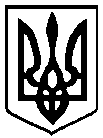 ВиконавецьЗамовникНазва: _______________________________Назва: _______________________________Адреса: ______________________________Адреса: ______________________________Р/р __________________________________Р/р __________________________________МФО ________________________________МФО ________________________________Код ЄДРЮФОП _______________________Код ЄДРЮФОП _______________________№ свідоцтва про реєстрацію платника ПДВ (за наявності) _________________________№ свідоцтва про реєстрацію платника ПДВ (за наявності) _________________________Система оподаткування _____________________________________________________Система оподаткування _____________________________________________________Телефон: _____________________________Телефон: _____________________________Підпис: ______________________________Підпис: ______________________________М.П.М.П.(посада)(підпис)(Власне ім’я та ПРІЗВИЩЕ)(посада)(підпис)(Власне ім’я та ПРІЗВИЩЕ)Місце кресленняМісце креслення____________                                   _________________________________________________(підпис)                                            (Власне ім’я та ПРІЗВИЩЕ керівника (заступника) підприємства,                                                                     установи, організації, розробника)М. П. (за наявності)Дата складання ____ ____________ 20____ рокуДодаток6
 до Положення про тимчасове користування окремими елементами благоустрою комунальної власності для розміщення малих архітектурних форм, зовнішньої реклами та тимчасових споруд торговельного, побутового, соціально-культурного та іншого призначення на територіїПерегінської селищної радиКерівнику робочого органу
__________________________________
(виконавчий орган сільської, селищної,  міської ради)Заявник
або уповноважена
ним особа   
_________________
(підпис)   
_____________________
(ініціали та прізвище) Додаток7
 до Положення про тимчасове користування окремими елементами благоустрою комунальної власності для розміщення малих архітектурних форм, зовнішньої реклами та тимчасових споруд торговельного, побутового, соціально- культурного та іншого призначення на території Перегінської селищної радиЕскіз з конструктивним
рішенням рекламного засобу  Ескіз з конструктивним
рішенням рекламного засобу  Топогеодезичний знімок місцевості (М 1:500) з прив'язкою місця розташування рекламного засобу Топогеодезичний знімок місцевості (М 1:500) з прив'язкою місця розташування рекламного засобу Відповідальний за топогеодезичне знімання  Відповідальний за топогеодезичне знімання  _______ __________________ М. П.  
  (підпис)       (ініціали та прізвище) _______ __________________ М. П.  
  (підпис)       (ініціали та прізвище) Керівник робочого органу___________
(підпис)___________
(підпис)____________________
(ініціали та прізвище)Керівник робочого органу ___________
(підпис)____________________
(ініціали та прізвище)